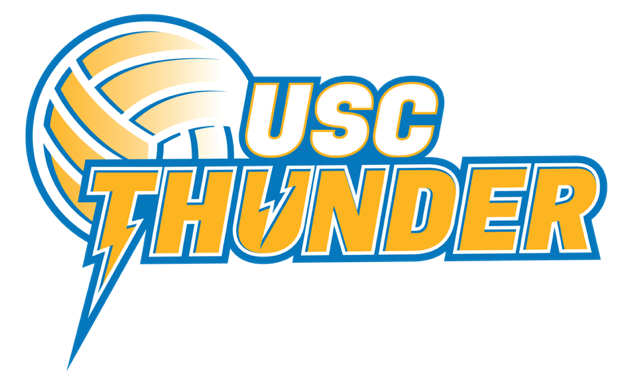 2022 NISSAN STATE TITLES TEAM MANAGER APPLICATIONPlease detail your previous experience as a Team Manager:Please outline what you believe are the priorities of your role:Please give an example of how you have incorporated your values into your managing role:What learnings have you taken on board in the last 2 years that have helped you to be more effective in your role? Please return this form with your 1-page resume and covering letter to ops@thundernetball.org.auApplications must be received by Friday 17th June 5pmName:Address:Phone (mobile):Email:Team:                    Under 16’sUnder 18’s